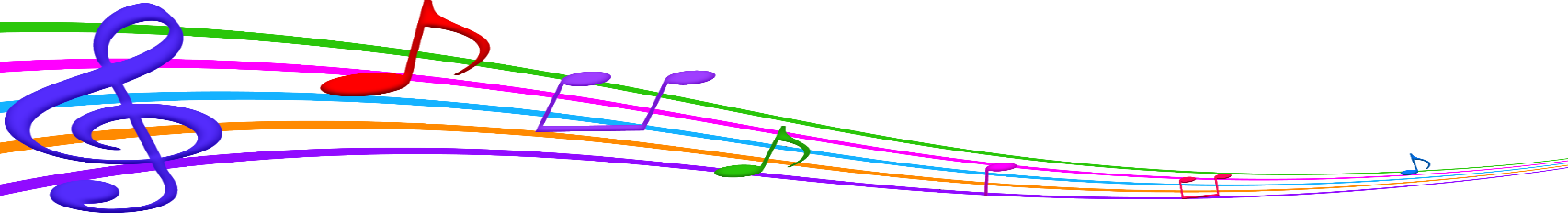 The Northern Music Boosters will be holding a Chicken Barbeque on Sunday, September 22, 2019 at Shumakers Garage, 601 N. US Rte.15 in Dillsburg.Cost is $8.50 per ticket for ½ BBQ Chicken, Baked Potato, Roll with Butter, and Applesauce.Meals will be ready for Pick Up from 11:00 AM to 1:00 PMStudents will earn $1.00 profit into their Student Account from each pre-sold ticket. Additional Meals will be available for purchase on the day of the event, as well as drinks and desserts.**Please return this form, along with check payable to Northern Music Boosters, by Sept. 10th**HS Students, return to the box inside the band room. MS students, return to box outside MS Band Room._ _ _ _ _ _ _ _ _ _ _ _ _ _ _ _ _ _ _ _ _ _ _ _ _ _ _ _ _ _ _ _ _ _ _ _ _ _ _ _ _ _ _ _ _ _ _ _ _ _ _ _ _ _ _ _ _ _ _ _ _ _ _ _ _ _ _ _Northern Music Boosters Chicken BBQ Ticket Order Form, due by 09/10/19Student Name:  _____________________________  Parent Name: __________________________________Email Address:  ______________________________  Teacher’s Name:  _______________________________Number of Tickets Requested:  ___________________                                                   Amount Enclosed:  (# of tickets x $8.50 each) _____________________Once orders and payment are received, you will be notified via email and we can arrange a pickup time and location OR tickets can be sent home with your student with your signature HERE:X Please send Chicken BBQ tickets home with my student. I understand that Northern Music Boosters is not responsible for lost tickets.